GREAT AND LITTLE PLUMSTEAD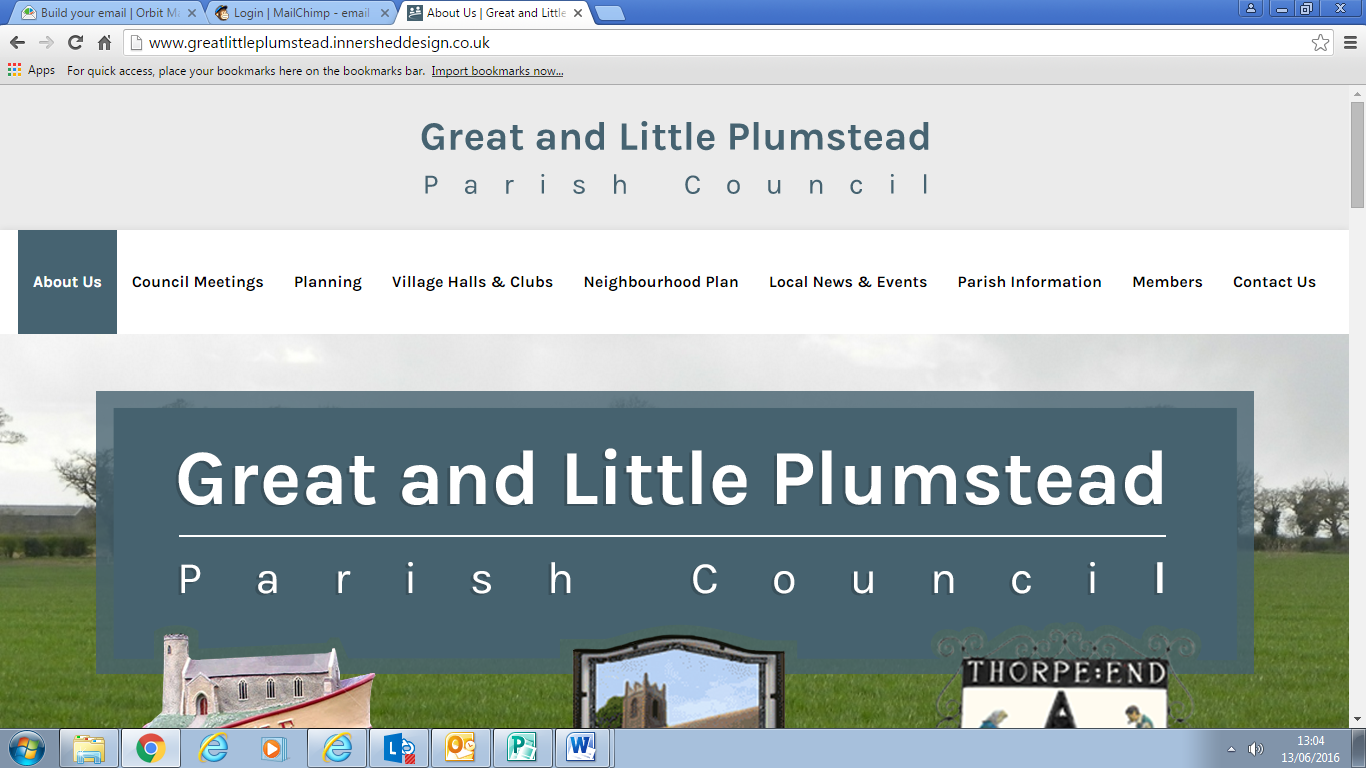 PARISH COUNCILTo Members of the CouncilYou are hereby summoned to attend the next Meeting of Great and Little Plumstead Parish Council which will be held at Octagon Barn, Octagon Business Park, Little Plumstead on Monday 11th October 2021 at 7.00pmTo receive report from PoliceTo receive a report from Ian Mackie, County CouncillorTo receive a report from Shaun Vincent, District CouncillorPublic ParticipationA G E N D ATo accept apologies for absenceTo receive Declarations of InterestTo approve as a true record the Minutes of the meeting held on 13th September 2021To report matters arising from the Minutes not on the agenda: for information onlyTo receive Correspondence To consider Planning Applications To discuss Parish Projects To discuss the legal advice requested for Walled Garden, Little PlumsteadTo discuss the architect quotes received for Great Plumstead Playing FieldTo appoint architect for Great Plumstead project To discuss the tree applications for Rosebery Fields To approve the floor protection for Great Plumstead Playing FieldTo discuss and approve the grant request from Great Plumstead Bowls ClubTo discuss the repairs needed to Thorpe End Bus Shelter (opposite St David’s Drive)To discuss the Friends of Little Plumstead Primary School request to use the Great Plumstead Playing Field for May Day Fayre 2022To agree payments in accordance with the budget To agree repair works to Broadmead Green railingTo agree the appointment of Internal Auditor for 2021/22To confirm the date and time of the next meeting of Great and Little Plumstead Parish Council as Monday 8th November 2021 meeting at 7pm at Octagon BarnTo receive Items for the Next AgendaMrs T ScottClerk to the Council1st October 2021